Учитель Е. И. Сухарева.Урок в 8 классе. Тема урока:  Тире между подлежащим и сказуемым.Тип урока: урок «открытия» новых знаний.Задачи:1. Продолжить знакомство с разделом науки о языке.Сформировать навык постановки тире между подлежащим и сказуемым.2. Способствовать  развитию речевой компетенции; развитию логического мышления, памяти.3. Способствовать формированию  и воспитанию аккуратности письма, внимания.Планируемые результаты:Личностные:Понимать выразительные возможности русского языка ;стремиться к речевому эталону, к грамотной, точной, выразительной речи, позволяющей ученику наиболее точно выражать собственные мысли, чувства, эмоции;Метапредметные:осуществлять самоконтроль;оценивать  правильность выполнения учебной задачи, возможности ее решения;проводить наблюдение, анализ, выдвигать предположения и осуществлять их экспериментальную проверку;читать и  слушать, извлекая нужную информацию, а также самостоятельно находить ее в материалах учебников, словарях.уметь работать в парах;участвовать в общей беседе;задавать вопросы, отвечать на вопросы;формулировать собственные мысли.Предметные:- повторить виды сказуемых,- повторить случаи постановки тире в предложениях,- знать условия постановки тире между подлежащим и сказуемым,- знать случаи отсутствия тире между  подлежащим и сказуемым,;- проводить синтаксический анализ предложения.Ресурсы урокаУчебно-методические: УМК: Л.А. Тростенцова Т.А. Ладыженская…, «Русский язык.8 класс» - М., «Просвещение», 2018; раздаточный материал – тексты, таблицы, карточки.Материально-технические: компьютер, мультимедийный проектор, презентация к уроку.                                                                        Ход урока.1. Этап мотивации.Лингвистическая сказка. ( Слайд  )    Жила-была Связка Быть. Она охотно связывала Подлежащее и Сказуемое в прошедшем и будущем времени. Но как только случалось настоящее время, Связка почти всегда заявляла:− В настоящем времени мне нужно заняться личными делами, пусть вместо меня трудится Тире.− Хорошо, − соглашалось Подлежащее, − но при условии, что я буду существительным в Именительном падеже, Числительным или неопределённой формой Глагола.− Согласно, − кивало Сказуемое, - но я тоже ставлю свои условия: требования Подлежащего – это и мои требования. Кроме того, не ставьте передо мной сравнительные союзы и частицу НЕ.   На этих условиях Связка отправляется по своим делам до прихода прошедшего или будущего времени.Учитель: О чем же идет речь в сказке?О постановке тире между подлежащим и сказуемым.2. Формулирование темы и цели урокаУчитель: Как вы думаете,  о чём мы будем говорить на уроке?О правилах постановки тире между подлежащим и сказуемым.Учитель. Какие задачи перед собой поставите? (…)Учитель. Продолжите предложения. ( Слайды )Познакомиться с… (условиями постановки тире)Научиться ставить …(тире)Находить в тексте предложения…(соответствующей конструкции)Составлять предложения… ( в которых необходимо тире).Учитель: Сформулируйте тему урока. ( Слайд )Учитель: Запишите число, классная работа и тему урока.3. Актуализация знаний учащихсяУчитель: Прежде чем открывать что-то новое, надо повторить то, что изучали ранее. Задание 1.Учитель: Продолжите предложения. ( Слайды  )1. Главные члены предложения – это... ( подлежащее и сказуемое ).2. Подлежащее чаще всего выражается... ( именем существительным и местоимением )3. Сказуемое, выраженное одним глаголом в форме какого-либо наклонения, называется... ( простым глагольным сказуемым ).4. Составным глагольным сказуемым называется такое сказуемое, которое...( состоит из вспомогательного глагола и инфинитива ).5. Составное именное сказуемое – это… ( сказуемое, состоящее из глагола-связки и именной части ).Задание 2. Определите тип сказуемого в предложениях. Напишите номер вопроса и выбранную букву. ( Слайды  )Доброта долго помнится. а) простое глагольное сказуемое;б) составное глагольное сказуемое;в) составное именное сказуемое.Доброе дело всякому приятно. а) простое глагольное сказуемое;б) составное глагольное сказуемое;в) составное именное сказуемое.Через доброту стал проявляться характер . а) простое глагольное сказуемое;б) составное глагольное сказуемое;в) составное именное сказуемое.Без добра жизнь горька. а) простое глагольное сказуемое;б) составное глагольное сказуемое;в) составное именное сказуемое.Доброе слово что глоток воды. а) простое глагольное сказуемое;б) составное глагольное сказуемое;в) составное именное сказуемоеУчитель: Какие знаки препинания вы знаете? (…)Учитель: Знаете ли вы историю тире? Сейчас  ребята  познакомят нас с историей этого знака препинания.Сообщение учащихся.Историческая справка о знаке препинания тире.Родоначальницей русской пунктуации по праву можно считать точку. Она встречается уже в памятниках древнерусской письменности. Не случайно это слово (или его корень) вошло в название таких знаков, как точка с запятой, двоеточие, многоточие.Наиболее распространённым знаком препинания в русском языке считается запятая. Это слово встречается в XV веке. Названия большинства знаков препинания в русском языке являются исконно русскими, да и сам термин «знаки препинания» восходит к глаголу препинать – «остановить, задержать в движении».З аимствованы были названия только двух знаков: дефис (чёрточка) — из нем. Divis (от лат. divisio — раздельно) и тире (черта) — из французского tiret, tїrer (тянуть)Тире [-]относится к более поздним знакам. Существует мнение, что его ввёл в употребление русский писатель и историк Николай Михайлович Карамзин. Однако доказано, впервые знак тире [-] под названием „молчанка“ описан в 1797 году в „Российской грамматике“.Тире многозначно. Его используют в простых предложениях, в предложениях с прямой речью, при оформлении реплик диалога, в неполных предложениях, в сложных предложениях. Из-за своей многозначности поэты и писатели любят тире, превращая его в главное средство авторской пунктуации -А когда же ставится тире? Давайте посмотрим на слайд и вспомним.(диалог, прямая речь). ( Слайды  )Диалог.   - Яночка, привет! А что ты читаешь?   - Фантастику. «Солярис» Станислава Лема!   -Ого, Яночка, ты читаешь умные книжки! Обычно девочки читают романы о любви.  - Почему же, «Солярис» тоже о любви. Только это не простая любовь. И еще здесь много интересного помимо любовного сюжета. А что читаешь ты, Артем?   - Я тоже фантастику люблю. Только больше отечественную. Например, романы братьев Стругацких. Или книги Сергея Лукьяненко. Почитай обязательно их роман «Улитка на склоне». И влюбишься после этого в их творчество на всю жизнь.
Прямая речь.«Я люблю книги: каждая из них мне кажется чудом, а писатель магом, я не могу говорить о книгах иначе, как с волнением, с радостным энтузиазмом», -  писал М.Горький.Демьян Бедный так говорил: «Без книг пуста человеческая жизнь. Книга не только наш друг, но и постоянный вечный спутник». 4. Организация познавательной деятельности.Работа в парах.Учитель.  Перед вами на карточке предложения. Прочитайте предложения. Подчеркните грамматические основы, укажите, чем выражены главные члены,   определите, нужно ли ставить между ними тире. В этом вам поможет учебник на стр.68-69. ( Слайд )Доброта это отзывчивость, дружеское расположение к людям.Быть грубым значит забывать собственное достоинство.Читать книги высшее наслаждение.Любовь и дружба как взаимное эхо: они дают столько, сколько берут. Плохой товарищ не подмога.Книги для меня как хлеб насущный.Самая высокая радость жизни  чувствовать себя нужным и близким людям.Искренность отношений,  правда в общении вот дружба.Мир книг чудесен и прекрасен.Книга  есть  жизнь  нашего  времени,  в  ней  все  нуждаются  и  старые,  и  малые.Учитель. Давайте проверим выполнение задания. ( Слайд  )Доброта - это отзывчивость, дружеское расположение к людям. ( Сущ.-сущ.)
Быть грубым - значит забывать собственное достоинство. ( Инфин.-значит инфин.)Читать книги - высшее наслаждение.( Инфин.-сущ. )Любовь и дружба как взаимное эхо: они дают столько, сколько берут. ( Сущ.и сущ.как сущ. )
 Плохой товарищ не подмога. ( Сущ.не сущ.)Книги для меня как хлеб насущный.  ( Сущ.как  сущ.)Самая высокая радость жизни  - чувствовать себя нужным и близким людям. ( Сущ.- инфин. )Искренность отношений,  правда в общении - вот дружба. ( Сущ. -вот сущ. )Мир книг чудесен и прекрасен. ( Сущ. крат.прил.и крат.прил )Книга  есть  жизнь  нашего  времени,  в  ней  все  нуждаются  и  старые,  и  малые. ( Сущ.есть сущ.)Учитель. Какие предложения у вас вызвали вопросы? Учитель. Составьте алгоритм постановки тире между подлежащим и сказуемым.Работа в парах. Проверка. ( Слайд  )1.Находим в предложении грамматическую основу.2 Определяем, чем выражены главные члены.3 Смотрим в таблицу.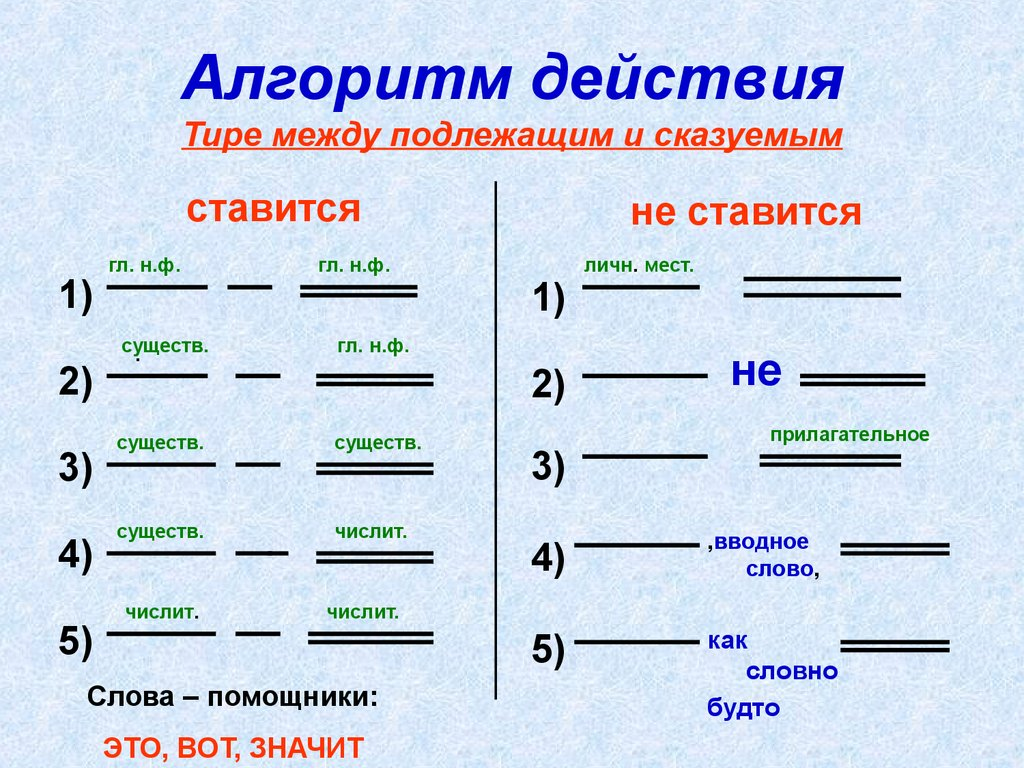 Хорошая  книга  –  это  неиссякаемый  сосуд,  заполненный  человеческими  мыслями,знаниями, чувствами.Задание 1. ( Слайд  )Учитель: Исправьте ошибки в постановке тире между подлежащим и сказуемым, если они есть. Мотивируйте свой выбор. За помощью обращайтесь к алгоритму. Книга— лучший друг человека. Шестью шесть  тридцать шесть. Длина Волги—3688 километров.Охранять природу  любить родину.Наша задача  хорошо учиться. Ходить босиком —  большое удовольствие.)Читать  значит вырабатывать вкус, постигая прекрасное.Поле  - КАК  разноцветный  ковёр. Ты  между  сестёр  СЛОВНО  белая  ворона. В  лесу  воздух -  чист  и  свеж. Простота  ЕСТЬ  необходимое  условие  прекрасного. Учитель: Проверьте свою работу. ( Слайд  )Книга— лучший друг человека. (Сущ в им.п – сущ в им.п)Шестью шесть — тридцать шесть. (числ. – числ)Длина Волги—3688 километров (сущ – числ)Охранять природу — любить родину.(инфин. – инфин.)Наша задача — хорошо учиться. (сущ. - инфин)Ходить босиком —  большое удовольствие. (инфин – сущ)Читать — значит вырабатывать вкус, постигая прекрасное.( - значит).Поле  КАК  разноцветный  ковёр. ( сущ. как сущ. )Ты  между  сестёр  СЛОВНО  белая  ворона. ( сущ. словно сущ.)В  лесу  воздух   чист  и  свеж. ( сказуемые – крат.прилаг.)Простота  ЕСТЬ  необходимое  условие  прекрасного. (  сущ. есть сказ. )Задание 2. Учитель: Прочитайте текст. ( Слайд  )Чтобы оценить доброту и понять её значение, надо непременно самому испытать ее: надо воспринять луч чужой доброты и пожить в нём, надо почувствовать, как луч этой доброты овладевает сердцем, словом и делами всей жизни. Доброта приходит не по обязанности, не в силу долга, а как дар.Чужая доброта  это предчувствие чего-то большего, во что даже не сразу верится; это теплота, от которой сердце согревается и приходит в ответное движение. Человек, раз испытавший доброту, не может не ответить (рано или поздно, уверенно или неуверенно) своею добротою.Великое счастье почувствовать в своём сердце огонь доброты и дать ему волю к жизни. В этот миг, в эти часы человек находит в себе своё лучшее, слышит пение своего сердца. Забывается «я» и «своё», исчезает «чужое», ибо оно становится «моим» и «мною». И для вражды и ненависти не остаётся места в душе. (По И. Ильину)Учитель: Какова тема текста? ( Тема доброты )Учитель: Основная мысль текста? ( Добрые поступки всегда порождают доброту в людях. Испытав доброту, человек сам хочет совершить добрые дела .)Учитель: Выпишите предложения, где необходимо поставить тире между подлежащим и сказуемым, обоснуйте свой выбор. Учитель. Проверьте себя. ( Слайд )Чужая доброта -   это предчувствие чего-то большего, во что даже не сразу верится; это теплота, от которой сердце согревается и приходит в ответное движение.Великое счастье - почувствовать в своём сердце огонь доброты и дать ему волю к жизни.Задание 3. ( Творческое ).Учитель: Составьте предложения по предложенному началу, используя тему нашего урока  , выделить основу, расставьте знаки препинания. ( Слайд )Моя мечта…Поздороваться первым…Главное в жизни… Жить на Земле… Мое будущее словно…Книги для меня как…Примерные ответы ( Слайд ).Моя мечта ( - стать настоящим человеком ).Поздороваться первым ( - важное проявление вежливости ).Главное в жизни ( - служить другим и делать добро ).Жить на Земле  ( -  великое счастье ). Мое будущее словно ( маяк на горизонте ).Книги для меня как ( хлеб насущный ).РефлексияУчитель: Итак, скажите, пожалуйста, смогли ли вы на уроке справиться с задачами, которые поставили для себя в начале урока? ( Слайд ).Познакомиться с… (условиями постановки тире)Научиться ставить …(тире)Находить в тексте предложения…(соответствующей конструкции)Составлять предложения… ( в которых необходимо тире). Предлагаю пройти тест и проверить, насколько хорошо вы усвоили тему и поставить себе оценку.( Тест перед каждым учеником ) Учитель. Проверьте себя. ( Слайд   )Учитель. Оцените себя и поставьте оценку. ( Слайд )1. -2. +3. +4. -5. +6. -7. +8. +9. +10. +11. -12. -13. -14. -15. +Учитель: Поставьте себе оценку. ( Слайд )15 баллов – 5.12-14 баллов – 4.7 – 11 баллов – 3.Учитель: Ребята, выберите фразеологизм, который характеризует вашу работу на уроке: ( Слайд )Шевелить мозгами,Хлопать ушами,Краем уха.Учитель: Вы сегодня хорошо поработали. Кто-то легко справлялся с заданиями, кому-то было трудно, не бойтесь ошибаться. На ошибках учатся.Домашнее задание. ( Слайд )Подобрать на изученное правило 10 пословиц, поговорок,афоризмов на тему «Жизнь».Подобрать на изученное правило 10 пословиц, поговорок, афоризмов на тему «Жизнь».№Поставь +, если в предложении нужно ставит тире. Поставь -, если не нужно.Предложения. 1Труд как блестящая сталь.2О решенном говорить  толькопутать.3Беседовать с писателями других веков значит путешествовать.4Бедность не порок.5Июнь лишь начало лета.6Онегин не холодный, не сухой, не бездушный человек.7Сердце наше  вечная тайнадля нас самих.8Знать много языков значит иметь многоключей к одномузамку.9Искусство это мышление в  образах.10Память одно из важнейших свойств бытия.11Судьбы людей  как истории планет.12Он просто мой хороший знакомый.13Принятый сотрудник, кажется, хороший специалист.14Прилет журавлей есть признак весны.
15 Агата Кристи самый популярный автор детективного жанра.№Поставь +, если в предложении нужно ставит тире. Поставь -, если не нужно.Предложения. 1        -Труд как блестящая сталь.2        +О решенном говорить – толькопутать.3        +Беседовать с писателями других веков –значит путешествовать.4        -Бедность не порок.5        +Июнь - лишь начало лета.6        -Онегин не холодный, не сухой, не бездушный человек.7        +Сердце наше – вечная тайнадля нас самих.8        +Знать много языков – значит иметь многоключей к одномузамку.9        +Искусство – это мышление в  образах.10        +Память - одно из важнейших свойств бытия.11        -Судьбы людей  как истории планет.12        -Он просто мой хороший знакомый.13        -Принятый сотрудник, кажется, хороший специалист.14        -Прилет журавлей есть признак весны.
15        + Агата Кристи -самый популярный автор детективного жанра.